Journeys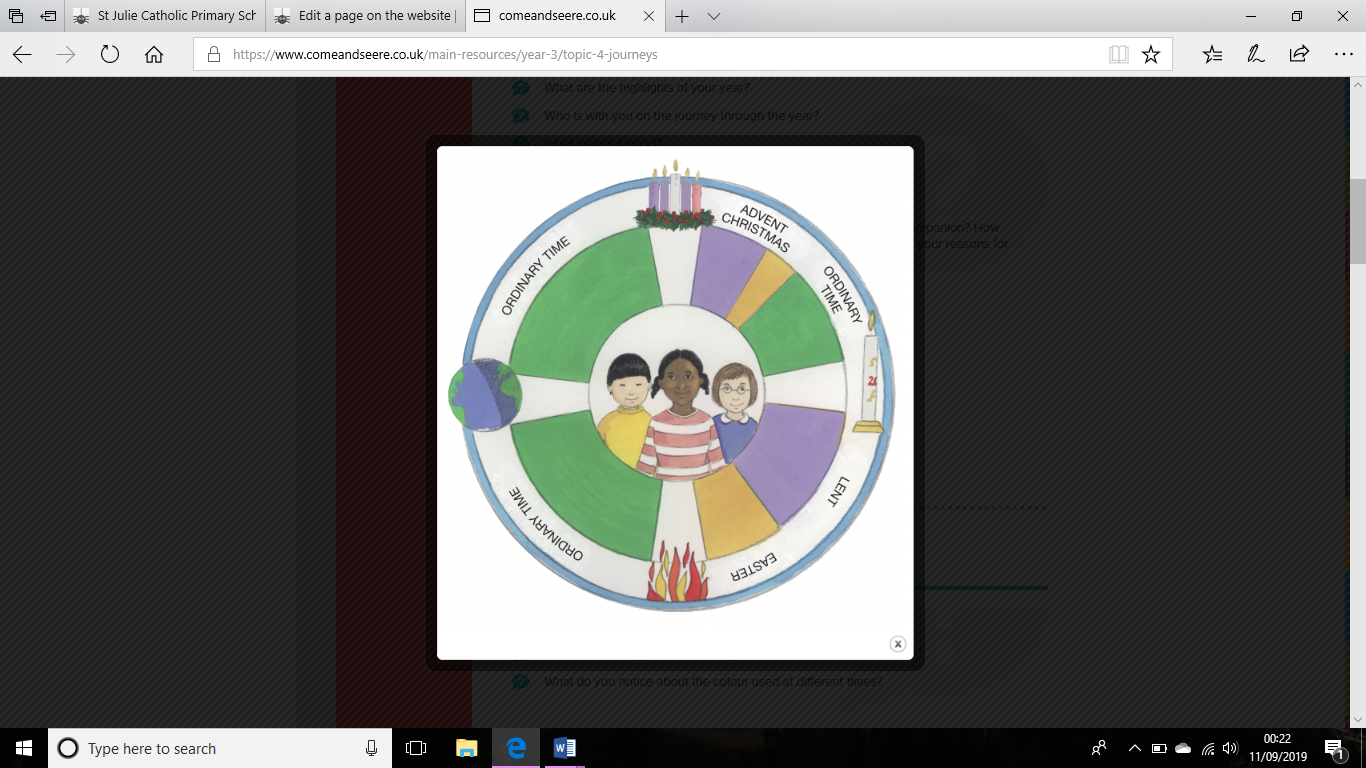 Local Church - CommunityBIG questionIs life a journey?Write your ideas on our class blog.KEY WORDScalendar, seasons, journey, liturgical, ordinary time, feast day, Our LadyRecall the celebrations during the Christmas holiday.  What events marked this time?  What customs does each family have for Christmas and the New Year?Think about the whole year, the school terms and the events at school and in the family.  Note Bank Holidays (holidays for all), family birthdays, family holidays, seasons and special days e.g. Mother’s Day, Father’s Day, Valentine’s Day, Bonfire Night and how these are celebrated.Think also about the difficult or sad events of the year, seasonal difficulties, the good byes to friends etc.KEY QUESTIONSWhat are the highlights of your year?Who is with you on the journey through the year?What makes it good?Are there any difficult times in the year?What helps you?If you were going on an actual journey, who would you like as a companion? How would you travel?  What would you take with you?  What would be your reasons for these choices?ACTIVITIESDesign a chart or a pathway of a calendar year, marking in your own high points and seasons with words and/or illustrations.Paint the year, using different colours for the seasons which reflect the mood of that season.  Discuss the reasons for your choice of colour.REFLECTIONHave a quiet moment to reflect on the calendar year, noting the stages of the journey through the months and the seasons.  Reflect on the good and the difficult times, the highlights and those who share your journey during the year.